IdentitéNiveau scolaire (niveau ou diplôme – date d’obtention)Logement au foyerDate d’entrée souhaitée : 				Date de départ prévue : Raison de recherche de logement Pour se rapprocher de son lieu de travail ou de stage Pour se rapprocher de son lieu de formation ou d’étude (préciser l’établissement : 	) Pour être plus indépendant, quitter son milieu d’origine Dans l’urgence ou après une rupture familiale ou institutionnelleMode d’habitation antérieurRessources Type de ressources (préciser : 	)Situation socioprofessionnelle Salarié(e)Nom et adresse de l’employeur :	 Autres contratsNom et adresse de l’école : 		Nom et adresse de l’employeur : 	 Etudiant(e)Niveau à préciser : 		Etablissement à préciser : 		 ChômageRaison du choix d’un logement FJT Pour habiter là où vivent d’autres jeunes Parce que c’est plus pratique (moins de formalités et ou moins de garanties demandées) Parce que c’est moins cher Pas d’autres solutions de logement Envoyé(e) par un tiers institutionnel (ASE, etc.)Préciser les motivations à être hébergé au sein du FJTAvis commission d’admission :Activité et Catégorie Socioprofessionnelle des Parents *Cocher la case correspondanteFratrieNombre de frères : 			 Nombre de sœurs : 		Aide au logementÊtes-vous inscrit à la CAF de votre département de résidence ? Oui : merci de noter votre numéro d’allocataire : 	ainsi que l’adresse de votre CAF : 		 NonSi Non, êtes-vous inscrit à un autre organisme ? Oui : préciser lequel 		Sous quelle référence : 		 NonMoyen de locomotionType de véhicule : N° immatriculation :Personne à prévenir en cas d’urgenceListe des pièces à fournirUne photo d’identitéCopie d’une pièce d’identité (carte d’identité, passeport, carte de séjour, etc.)Copie du dernier avis d’imposition (ou de non-imposition) du jeuneCopie de la dernière déclaration d’impôts du jeuneCopie des documents attestant de la situation professionnelle (contrat de travail, convention de stage, contrat d’apprentissage, carte Pôle Emploi) ou scolaire (certificat de scolarité ou carte d’étudiant)Relevé d’identité bancaire ou postalAttestation de sécurité socialeAttestation d’assurance responsabilité civileAutorisation parentale (pour les mineurs)Dépôt de garantie : 100 €Aucune entrée ne pourra avoir lieu si le dossier n’est pas complet.Flers AggloRésidence Jeunes du Gros Chêne75 rue de la Gare61100 FLERSTél : 02.33.14.35.20e-mail : fjt@flers-agglo.fr  site : www.flers-agglo.fr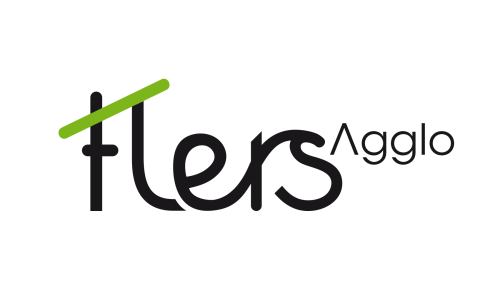 Résidence Jeunes du Gros ChêneDOSSIERD’INSCRIPTIONPhotoNom : 	Nom : 	Nom : 	Prénom : 	Prénom : 	Date de Naissance :	Date de Naissance :	Date de Naissance :	Lieu de naissance :	Lieu de naissance :	Nationalité : 	Nationalité : 	Nationalité : 	N° Sécurité Sociale :	N° Sécurité Sociale :	 domicile : 	 domicile : 	 domicile : 	 portable :	 portable :	E-mail :	E-mail :	E-mail :	E-mail :	E-mail :	Adresse (avant entrée dans la résidence) : 	Adresse (avant entrée dans la résidence) : 	Adresse (avant entrée dans la résidence) : 	Adresse (avant entrée dans la résidence) : 	Adresse (avant entrée dans la résidence) : 	 Célibataire Divorcé(e) Marié(e) ou Pacsé(e) Marié(e) ou Pacsé(e)Nombre d’enfants : Niveau Primaire Brevet des Collèges CAP/BEP (niveau ou diplôme) CAP/BEP (niveau ou diplôme) BAC (technique, pro ou général) BTS, DUT BAC + 3 BAC + 3 Autres (préciser : 	) Autres (préciser : 	) Autres (préciser : 	) Logement autonome Sous-location, bail glissant Meublé Chez les parents Chez un tiers (famille, amis, etc.) Hôtel FJT/Résidence sociale (préciser nom et lieu : 	) FJT/Résidence sociale (préciser nom et lieu : 	) FJT/Résidence sociale (préciser nom et lieu : 	) CHRS ou Accueil d’urgence (préciser nom et lieu : 	) CHRS ou Accueil d’urgence (préciser nom et lieu : 	) CHRS ou Accueil d’urgence (préciser nom et lieu : 	) Habitat très précaire (camping, squatt, etc...) Habitat très précaire (camping, squatt, etc...) Sans Domicile Fixe Moins de 150 € De 611 à 765 € De 151 à 305 € De 766 à 915 € De 306 à 460 € De 916 à 1 065 € De 461 à 610 € Plus de 1 065 € CDI temps plein CDI temps partiel (préciser temps de travail :……….) CDD temps plein  CDD temps partiel (préciser temps de travail : …….) Intérim temps plein Intérim temps partiel CIE, CAE Contrat de professionnalisation Contrat d’apprentissage niveau V (niveau CAP/BEP) Contrat d’apprentissage niveau IV et + (niveau BAC +) Stage rémunéré Stage non rémunéré Rémunéré Non rémunéréSituation professionnellePère*Mère*Actif occupant un emploiAgriculteurActif occupant un emploiArtisan, commerçant, chef d’entrepriseActif occupant un emploiProfession libérale, cadre supérieurActif occupant un emploiProfession intermédiaireActif occupant un emploiEmployéActif occupant un emploiOuvrierDemandeur d’emploiDemandeur d’emploiSans activitésSans activitésRetraité(e)Retraité(e)Non concerné (décédé, inconnu, etc.)Non concerné (décédé, inconnu, etc.)Autre (préciser)Autre (préciser)Nom : 		Prénom : 		Adresse : 	Adresse : 	 domicile : 	 portable : 	Adresse mail : 	  Lien de parenté :	Adresse mail : 	  Lien de parenté :	